Проект местных инициатив«Благоустройство общественной территории по переулку Льва Толстого в городе Кореновске»Руководитель инициативной группы проекта: Бойко Елена Сергеевна, председатель территориального общественного самоуправления Кореновского городского поселения № 1 Адрес реализации проекта: Краснодарский край, Кореновский район, город КореновскСтоимость проекта: 3625,12 тыс. рублейОписание проекта: Общественная территория расположена в прибрежной зоне реки Левый Бейсужек, от улицы Льва Толстого до переулка Льва Толстого. Текущее состояние данной территории неудовлетворительное, произрастает камыш и иная сорная растительность, прибрежная зона заилена, что исключает возможность своевременного покоса сорной растительности и уборки бросового мусора. В шаговой доступности находится благоустроенная в рамках национального проекта «Жилье и городская среда» набережная «Солнечная» с пешеходной зоной, зонами отдыха, спортивной и детской площадкой, на фоне которой предлагаемая к благоустройству территория резко выделяется своим внешним видом и антисанитарным состоянием. В настоящее время данная территория нуждается в благоустройстве: берегоукреплению, вертикальной планировке участка, обустройстве пешеходной дорожки, велодорожки, малых архитектурных форм (лавочек и урн), установке светильников.Количество благополучателей: 1516 человекВизуализация проекта:Территория ДО благоустройстваТерритория ПОСЛЕ благоустройстваИНИЦИАТИВНЫЙ ПРОЕКТ«Благоустройство общественной территории по переулку Льва Толстого в городе Кореновске»                                              наименование инициативного проектаПредседатель ТОС № 1                                                                             Е.С. Бойко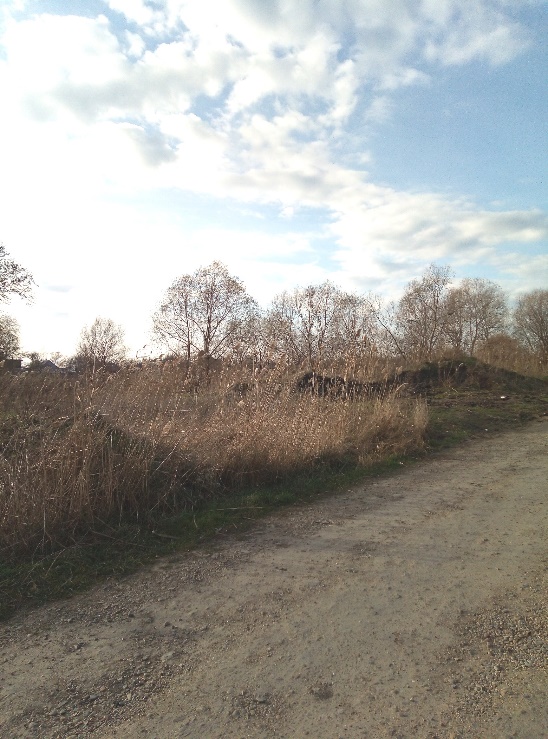 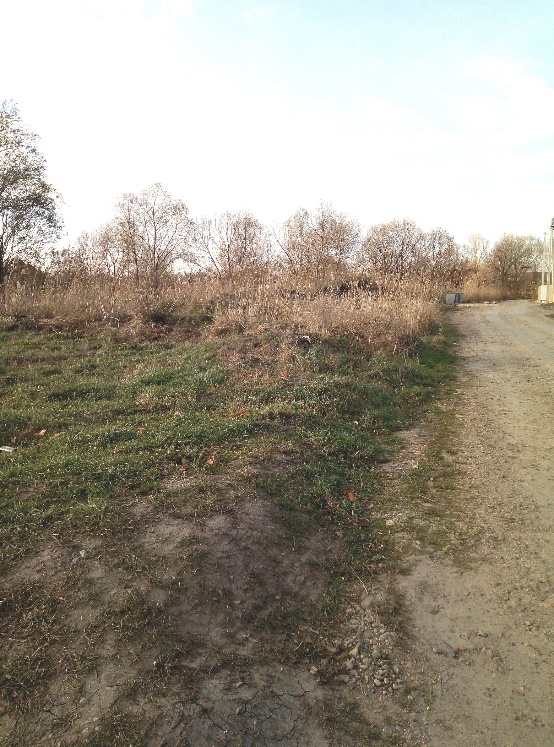 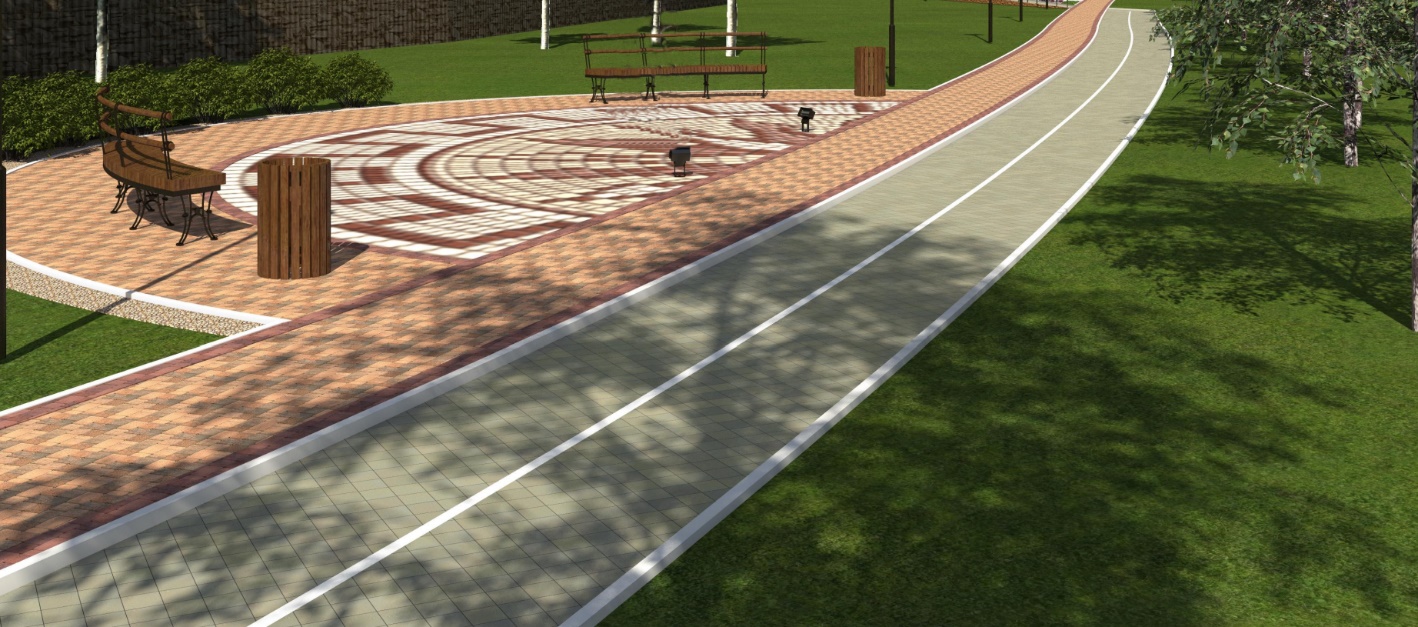 № п/пОбщая характеристикаинициативного проектаинформация1Наименование инициативного проекта (далее-Проект)«Благоустройство общественной территории по переулку Льва Толстого в городе Кореновске» 1.2Место реализации ПроектаКраснодарский край, Кореновский район, город Кореновск, от улицы Льва Толстого до переулка Льва Толстого1.3Цель, задача, мероприятие ПроектаОсновными целями проекта является повышение гражданской активности, вовлечение жителей ТОС № 1 в осуществление местного самоуправления путем благоустройства общественных территорий и создания комфортных условий жизни и досуга жителей1.4Описание проблемыЗемельный участок в районе пересечения улиц Льва Толстого и переулка Льва Толстого расположен вблизи реки Л.Бейсужек. Участок находится в неприглядном состоянии: в летний период участок зарастает сорной и карантинной  растительностью, в том числе амброзией, и порослью, прибрежная зона зарастает камышом, в связи с чем на данном участке скапливается бросовый мусор, пакеты, бутылки, что портит общий вид улицы Льва Толстого. В зарослях и камышах размножаются змеи, мыши, которые выбираются на пешеходные зоны, перемещаются на земельные участки близлежащих домовладений, представляя опасность для жителей города.В настоящее время данная территория нуждается в благоустройстве: берегоукреплению, вертикальной планировке участка, обустройстве пешеходной дорожки, велодорожки, малых архитектурных форм (лавочек и урн), установке светильников.1.5Ожидаемый результатУвеличение количества благоустроенных территорий в городе, улучшение санитарного состояния прибрежной зоны и рекреационной зоны отдыха у реки Л.Бейсужек1.6Группы населения, которые будут пользоваться результатом Проектажители города Кореновска, в том числе жители ТОС № 1, из всех групп населения 1.7Планируемый срок реализации Проекта2023 год1.8Контактное лицо, ответственное за ПроектБойко Елена Сергеевна898952089131.9Благополучатели Проекта1516 человек1.10Содержание объекта после реализации Проектасодержание общественной территории носит регулярный характер, будет осуществляться как силами подведомственных учреждений города, так и жителями ТОС № 12Общая стоимость проекта, в том числе:3625,12 тыс. рублей2.1.средства федерального бюджета-2.2.средства краевого бюджета3625,12 тыс. рублей3Использование средств массовой информации и иных средств информирования населения об инициативном Проектеофициальный сайт администрации Кореновского городского поселения Кореновского района